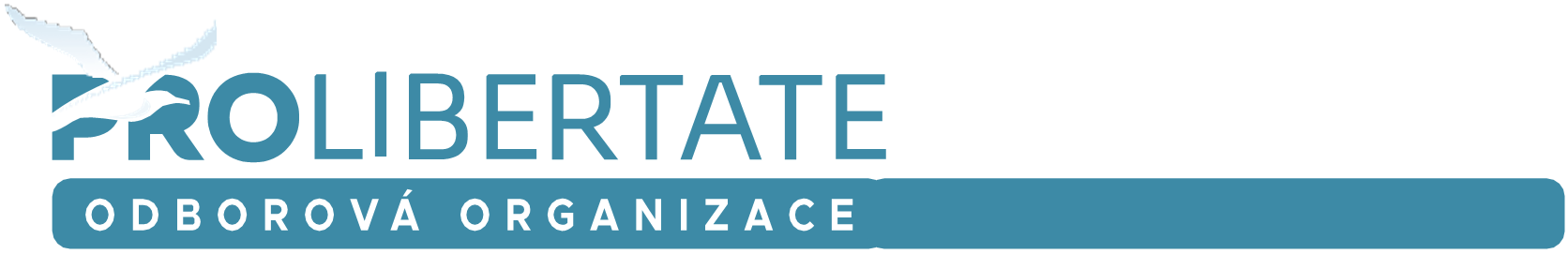 Státní úřad inspekce práceKolářská 451/13746 01 Opava								Žádost o setkání ve věci ochrany práv zaměstnanců v souvislosti s opatřeními proti viru SARS-CoV-2 V Praze dne 11.1.2022Vážení, v posledních týdnech se na nás obrací stále více členů naší odborové organizace se stížnostmi 
na neoprávněné zásahy zaměstnavatelů do jejich práv vyplývajících z pracovněprávních předpisů v souvislosti s očkováním proti onemocnění covid-19. Řada zaměstnavatelů uplatňuje vůči zaměstnancům, kteří neprokáží, že se podrobili očkování proti onemocnění covid-19, diskriminační opatření, spočívající zejména v: zkracování jejich práva na odměnupřeřazování na jinou práci, než která byla původně sjednánaZaměstnavatelé na řadu zaměstnanců vyvíjejí i další nátlak, jehož cílem je, aby se nedobrovolně podrobili očkování. Zcela zásadní se pak tato otázka jeví ve vztahu k zaměstnancům, jimž bylo uloženo povinné očkování proti onemocnění covid-19 novelizační vyhláškou č. 466/2021 Sb. Již nyní řada zaměstnavatelů hrozí zaměstnancům výpovědí (či okamžitým zrušením pracovním poměru) v případě, že se nepodrobí povinnému očkování do 28. února 2022 (v některých případech dokonce i dříve). Dle našeho názoru se jedná o svévolné jednání, jímž dochází k porušování práv zaměstnanců vyplývajících z právních předpisů, z nichž vznikají zaměstnancům práva nebo povinnosti v pracovněprávních vztazích, včetně právních předpisů o odměňování zaměstnanců, náhradě mzdy nebo platu a náhradě výdajů zaměstnancům, právních předpisů stanovících pracovní dobu a dobu odpočinku, právních předpisů k zajištění bezpečnosti práce apod. Jsme přesvědčeni, že právě Váš úřad (a jemu podřízení oblastní inspektoráty práce) je tím, kdo by měl podobné škodlivé jevy na pracovišti kontrolovat a ukládat opatření k nápravě. Bohužel, dle našich informací jsou dosud inspektoráty k podobným případům pasivní.  S cílem zabránit tomu, aby se každý dotčený zaměstnanec obracel na Váš úřad (příp. na konkrétní inspektorát) s individuálním podnětem, Vás tímto žádáme o osobní setkání, na němž bychom tuto problematiku podrobněji prodiskutovali. Navrhujeme rovněž, aby Váš úřad zveřejnil jakási metodická vodítka pro zaměstnavatele ve věci respektování práv zaměstnanců na práci, odměnu za ni a zákazu diskriminace zaměstnanců v souvislosti s: testováním na přítomnost viru SARS-CoV-2povinným očkováním zaměstnanců(ne)dodržováním jiných protiepidemických opatření Ministerstva zdravotnictví nebo zaměstnavateleJsme připraveni Vám pro přípravu takových vodítek poskytnout veškerou odbornou součinnost. Naše Odborová organizace Pro Libertate i její sesterská odborná organizace Institut práva a občanských svobod, z.s., mají k dispozici řadu odborníků z řad práva (vč. pracovního práva), medicíny i dalších oborů. Rádi tyto kapacity pro uvedené účely bezúplatně poskytneme Vašemu Úřadu s cílem ochránit zaměstnance před nezákonným zasahováním do jejich práv. S ohledem na urgentnost věci Vás v případě Vašeho zájmu žádáme o návrh Vám vyhovujícího termínu setkání, kde bychom tuto věc projednali podrobněji. Pro urychlení komunikace nás kontaktujte i e-mailem na adrese nielsen@prolibertate.cz. S pozdravem Odborová organizace Pro LibertateJUDr. Tomáš Nielsen, předseda